Presseinformation»Die Krypta des Satans« von Uwe KlausnerMeßkirch, Februar 2020Der Teufel geht um …
Der neue historische Kriminalroman von Uwe Klauser – Bruder Hilperts siebter Fall im mittelalterlichen TauberfrankenZum BuchDas Kloster Frauental in Tauberfranken, November 1424. Eigentlich wollte Bruder Hilpert, Bibliothekarius des Klosters Maulbronn, dem Konvent der Zisterzienserinnen nur einen Höflichkeitsbesuch abstatten. Doch dann überschlagen sich die Ereignisse. Behauptet doch eine Dienstmagd, aus der Krypta unter der Kirche seien Schmerzensschreie zu hören. Für die adeligen Chorschwestern, allen voran die Äbtissin, ist die Sache klar: Im Kloster geht der Teufel um. Doch damit nicht genug, die nächste Hiobsbotschaft lässt nicht lange auf sich warten. Ursula von der Leyenburg, die Priorin, wird auf grausame Weise ermordet. Der Kriminalist im Mönchshabit steht vor einem Rätsel. Aber zum Glück gibt es ja noch seinen Freund Berengar von Gamburg, zu Besuch auf der nahen Burg Brauneck, der dem Gefährten aus alten Tagen zur Seite steht. Die Jagd nach dem Phantom kann beginnen.Der AutorUwe Klausner wurde in Heidelberg geboren und wuchs dort auf. Sein Studium der Geschichte und Anglistik absolvierte er in Mannheim und Heidelberg, die damit verbundenen Auslandsaufenthalte an der University of Kent in Canterbury und an der University of Minnesota in Minneapolis/USA. Heute lebt Uwe Klausner mit seiner Familie in Bad Mergentheim. Neben seiner Tätigkeit als Autor hat er bereits mehrere Theaterstücke verfasst, darunter »Figaro – oder die Revolution frisst ihre Kinder«, »Prophet der letzten Tage«, »Mensch, Martin! « und erst jüngst »Anonymus«, ein Zweiakter über die Autorenschaft der Shakespeare-Dramen, der 2019 am Martin-Schleyer-Gymnasium in Lauda uraufgeführt wurde.Die Krypta des SatansUwe Klausner378 SeitenEUR 13,00 [D] / EUR 13,40 [A]ISBN 978-3-8392-2555-4Erscheinungstermin: 12. Februar 2020 Kontaktadresse: 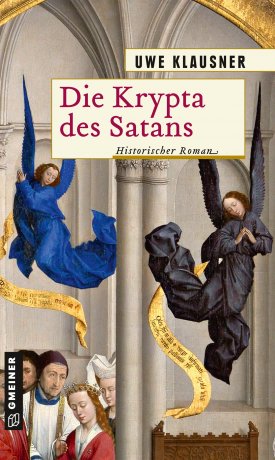 Gmeiner-Verlag GmbH Petra WendlerIm Ehnried 588605 MeßkirchTelefon: 07575/2095-153Fax: 07575/2095-29petra.wendler@gmeiner-verlag.dewww.gmeiner-verlag.de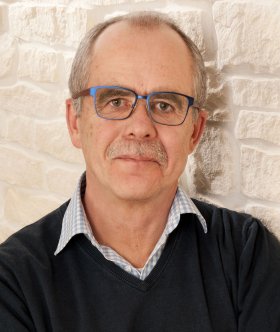 Anforderung von Rezensionsexemplaren:Uwe Klausner »Die Krypta des Satans«, ISBN 978-3-8392-2555-4Absender:RedaktionAnsprechpartnerStraßeLand-PLZ Ort									           © privatTelefon / TelefaxE-Mail